Сольфеджио 7 классПодготовка к выпускным экзаменам.Правила №1-5Сольфеджирование №513, 527 петь по нотам, № 429, 439-                                                                                                                                                                                                                                                                                                                                                                                                                                                                                                                                                                                                                                                                                                                                              наизусть.Написать в тетради гамму СИ минор 3 вида. Обозначить устойчивые и неустойчивые звуки.Переписать данные интервалы в тетрадь и определить их.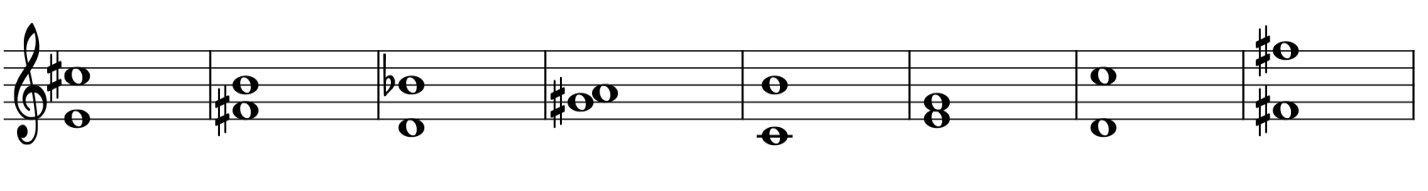 Музыкальная литература.Билеты №1, №2, №3.Слушание викторины.ХОР«Песни наших отцов» муз.Я.Дубравина сл.В.Суслова -слушаем запись в исполнении детских хоровых коллективов- пытаемся спеть самостоятельно (мелодию своей партии)
- поём наизусть со словами